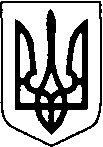 КОВЕЛЬСЬКА МІСЬКА РАДАВИКОНАВЧИЙ КОМІТЕТРІШЕННЯ____________                                             м. Ковель                                                 № ____Про виділення матеріальної допомоги  на лікування хворим на онкологічні захворювання	Керуючись ч.6 ст. 59 Закону України «Про місцеве самоврядування в Україні та  відповідно до Програми соціального захисту окремих категорій мешканців Ковельської міської територіальної громади на 2023 рік,  затвердженої рішенням міської  ради від 21.12.2022 року № 29/21,  виконавчий комітет  ВИРІШИВ  :1. Виділити з бюджету Ковельської територіальної громади  одноразову матеріальну допомогу  жителям територіальної громади, хворим на онкологічні захворювання:           В розмірі 5000 гривень кожному:...............................................2. Фінансовому управлінню (Валентина Романчук) профінансувати кошти в сумі  60000  (Шістдесят тисяч) гривень на розрахунковий рахунок управління соціального захисту населення, №  UA028201720344010062000024365, код 03191974, МФО 820172, Держказначейська служба України, м. Київ, Ковельське УДКСУ Волинської області.         3. Територіальному центру соціального обслуговування (надання соціальних послуг) м. Ковеля (Світлана Смітюх) провести перерахування зазначеної допомоги на розрахункові рахунки вищевказаних громадян.4. Контроль за виконанням даного рішення покласти на заступника міського голови Наталію Маленицьку.Міський голова                                                                              Ігор ЧАЙКА